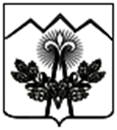 АДМИНИСТРАЦИЯ МАХОШЕВСКОГО СЕЛЬСКОГО  ПОСЕЛЕНИЯМОСТОВСКОГО РАЙОНА	ПОСТАНОВЛЕНИЕ	от 18.02.2016								№ 11станица МахошевскаяОб определении границ прилегающих к некоторым организациям и объектам территорий, на которых не допускается розничная продажа алкогольной продукции на территории Махошевского сельского поселения Мостовского районаВ соответствии с пунктом 2 и пунктом 4 статьи 16 Федерального закона от 22 ноября 1995 года №171-ФЗ «О государственном регулировании производства и оборота этилового спирта, алкогольной и спиртосодержащей продукции и об ограничении  потребления (распития) алкогольной продукции», постановлением Правительства Российской Федерации от 27 декабря 2012 года №1425 «Об определении органами государственной власти субъектов Российской Федерации мест массового скопления граждан и мест нахождения источников повышенной опасности, в которых не допускается розничная продажа алкогольной продукции» п о с т а н о в л я ю: 1.Определить границы прилегающих к некоторым организациям и объектам территорий, на которых не допускается розничная продажа алкогольной продукции на территории Махошевского сельского поселения Мостовского района и  установить следующее расстояние:минимальное значение расстояния от детских организаций, образовательных организаций, медицинских организаций, объектов спорта, указанных в приложении № 1 к настоящему постановлению, до стационарного объекта, осуществляющего розничную продажу алкогольной продукции или осуществляющего услуги общественного питания – 50 м.2.Расстояние от организаций и (или) объектов, указанных в пункте 1 настоящего постановления, до границ прилегающих территорий определяется путем замера минимального расстояния по кратчайшему маршруту движения пешехода по тротуарам или пешеходным дорожкам (при их отсутствии – по обочинам, краям проезжих частей) пешеходным переходам, а при пересечении пешеходной зоны с проезжей частью – по ближайшему пешеходному переходу:-при наличии обособленных территорий – от входа для посетителей на обособленную территорию до входа для посетителей в стационарный объект, осуществляющий розничную продажу алкогольной продукции или осуществляющий услуги общественного питания;-при отсутствии обособленных территорий – от входа для посетителей в здание, строение, сооружение, в которых расположены объекты и организации, в которых запрещена розничная продажа алкогольной продукции, до входа для посетителей в стационарный объект, осуществляющий розничную продажу алкогольной продукции или осуществляющий услуги общественного питания. При наличии у организации и (или) объекта, на территории  которого запрещена розничная продажа алкогольной продукции, нескольких входов для посетителей, то прилегающая территория определяется от каждого входа, за исключением входов, которые не используются для входа посетителей (пожарные, запасные). При наличии у предприятий  розничной продажи или общественного питания, осуществляющих розничную продажу алкогольной продукции, нескольких входов для посетителей, то прилегающая территория определяется от каждого входа, за исключением входов, которые не используются для входа посетителей (пожарные, запасные). 3.Утвердить схемы границ прилегающих территорий для каждой организации и (или) объекта, расположенных на территории Махошевского сельского поселения Мостовского района, на которых не допускается розничная продажа алкогольной продукции, согласно приложениям № 2-4  к настоящему постановлению.4.Общему отделу администрации Махошевского сельского поселения   Мостовского района (Кривонос):1)опубликовать настоящее постановление  в газете «Предгорье»;2)организовать размещение настоящего постановления на официальном сайте администрации Махошевского сельского поселения Мостовского района в сети Интернет;3)не позднее одного месяца со дня принятия настоящего постановления направить информацию о принятом решении в орган исполнительной власти субъекта Российской Федерации, осуществляющий лицензирование розничной продажи алкогольной продукции (департамент потребительской сферы и регулирования рынка алкоголя Краснодарского края).5.Признать утратившим силу постановление администрации Махошевского сельского поселения Мостовского района от 01 июня 2015 года № 35 «Об определении границ прилегающих к некоторым организациям и объектам территорий, на которых не допускается розничная продажа алкогольной продукции».6.Контроль за исполнением настоящего постановления оставляю за собой.7.Постановление вступает в силу со дня его официального опубликования.Глава Махошевского Сельского поселения 	С.Н.СтацуновПРИЛОЖЕНИЕ №1к постановлению администрацииМахошевского сельского поселенияМостовского районаот 18.02.2016 г. № 11ПЕРЕЧЕНЬорганизаций и объектов, на прилегающих территориях к которым не допускается розничная продажа алкогольной продукции на территории Махошевского сельского поселенияСпециалист по формированию бюджета                                         Н.С.ГрюковаПРИЛОЖЕНИЕ № 2УТВЕРЖДЕНАпостановлением администрацииМахошевского сельского поселения 
Мостовского районаот 18.02.2016 г. № 11Схема границ прилегающих территорий для МБДОУ № 23 станицы Махошевской, на которых не допускается розничная продажа алкогольной продукции на территории Махошевского сельского поселения Мостовского районСпециалист по формированию бюджета                                                       Н.С.ГрюковаПРИЛОЖЕНИЕ № 3УТВЕРЖДЕНАпостановлением администрацииМахошевского сельского поселения 
Мостовского районаот 18.02.2016 г.  № 11Схема границ прилегающих территорий для МБОУ ООШ №15 станицы Махошевской, на которых не допускается розничная продажа алкогольной продукции на территории Махошевского сельского поселения Мостовского районСпециалист по формировании бюджета                                         Н.С.ГрюковаПРИЛОЖЕНИЕ № 4УТВЕРЖДЕНАпостановлением администрацииМахошевского сельского поселения 
Мостовского районаот 18.02.2016 г.  № 11Схема границ прилегающих территорий для ФАП станицы Махошевской, на которых не допускается розничная продажа алкогольной продукции на территории Махошевского сельского поселения Мостовского районСпециалист по формированию бюджета                                         Н.С.Грюкова№ п/пНаименование организации, объектаАдрес места нахожденияКоличество входов для посетителейОКВЭД1МБДОУ №23 станицы Махошевскойстаница Махошевская ул. Советская, 16280.10.1 – дошкольное образование (предметное начальное общеобразовательное образование2МБОУ ООШ №15 станицы Махошевскойстаница Махошевская ул. Советская, 5280.21.2 – среднее (полное) образование3ФАП станицы Махошевской (МБУЗ Мостовская ЦРБ)станица Махошевская ул. Бойцовская, 78185.11.1 – деятельность больничных учреждений широкого профиля и специализированных